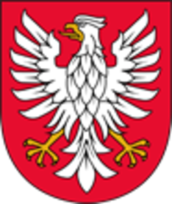 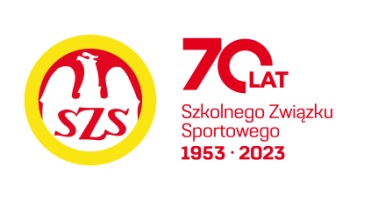 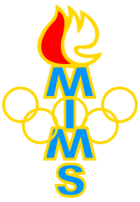 XXV Mazowieckich Igrzysk Młodzieży Szkolnej w gimnastyce – układy szkolne.KOMUNIKAT KOŃCOWYDziewczętaSzkoła Podstawowa nr 3  Marki  216,3 pktSzkoła Podstawowa nr 8  Siedlce  192.1 pktSzkoła Podstawowa w Mrokowie  186,1 pktKlasyfikacja Indywidualna (medale za pierwsze 3 miejsca)1.Weronika Klepacka SP 3 Marki  29,1 pkt2.Maja Zaręba SP 3 Marki  28,8 pkt3.Viktoria Gorbora SP 3 Marki 28,2ChłopcySzkoła Podstawowa nr 8  Siedlce  183,1 pktKlasyfikacja Indywidualna (medale za pierwsze 3 miejsca)1.Jan Gdula SP 8 Siedlce  25,6 pkt2.Maksyminalian Rybak  25,1 pkt3.Kacper Barczak 23,9 pkt